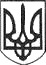 РЕШЕТИЛІВСЬКА МІСЬКА РАДАПОЛТАВСЬКОЇ ОБЛАСТІВИКОНАВЧИЙ КОМІТЕТРІШЕННЯ26 листопада 2021 року									№ 361Про внесення змін до рішення виконавчого комітетувід 12.04.2021№ 94 (зі змінами)		Відповідно до підпункту 21 пункту „б” частини першої статті 34 Закону України „Про місцеве самоврядування в Україні”, постанови Кабінету Міністрів України від 01 червня 2020 року № 585 „Про забезпечення соціального захисту дітей, які перебувають у складних життєвих обставинах”, з метою забезпечення соціального захисту дітей, які перебувають у складних життєвих обставинах, виконавчий комітет Решетилівської міської радиВИРІШИВ:Внести зміни до рішення виконавчого комітету Решетилівської міської ради від 12.04.2021 № 94 „Про визначення дітей з числа сімей, які опинились у складних життєвих обставинах, для організації безкоштовного харчування в закладах освіти Решетилівської міської ради”, доповнивши додаток до рішення пунктом 64 (додається). Міський голова									О.А. Дядюнова